Phần đáp án câu trắc nghiệm: Tổng câu trắc nghiệm: 32.SỞ GD&ĐT ĐẮK LẮKTRƯỜNG THPT NGÔ GIA TỰ2017-2018(Không kể thời gian phát đề) ĐÁP ÁN  KIỂM TRA HỌC KỲ 1MÔN Hóa Học – Khối lớp 11 Thời gian làm bài : 45 phút 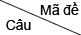 00200400600801031[0.3125] D [0.3125] B [0.3125] B [0.3125] B [0.3125] D 32[0.3125] C [0.3125] C [0.3125] D [0.3125] D [0.3125] B 33[0.3125] C [0.3125] C [0.3125] B [0.3125] B [0.3125] C 34[0.3125] B [0.3125] D [0.3125] A [0.3125] C [0.3125] C 35[0.3125] A [0.3125] B [0.3125] C [0.3125] D [0.3125] C 36[0.3125] A [0.3125] D [0.3125] D [0.3125] D [0.3125] D 37[0.3125] B [0.3125] B [0.3125] B [0.3125] D [0.3125] B 38[0.3125] A [0.3125] D [0.3125] A [0.3125] D [0.3125] B 39[0.3125] A [0.3125] A [0.3125] A [0.3125] A [0.3125] B 40[0.3125] C [0.3125] B [0.3125] D [0.3125] B [0.3125] B 41[0.3125] C [0.3125] B [0.3125] D [0.3125] B [0.3125] A 42[0.3125] D [0.3125] C [0.3125] C [0.3125] B [0.3125] A 43[0.3125] A [0.3125] A [0.3125] C [0.3125] B [0.3125] A 44[0.3125] D [0.3125] D [0.3125] C [0.3125] C [0.3125] A 45[0.3125] A [0.3125] D [0.3125] C [0.3125] C [0.3125] C 46[0.3125] C [0.3125] C [0.3125] A [0.3125] C [0.3125] A 47[0.3125] B [0.3125] B [0.3125] A [0.3125] A [0.3125] A 48[0.3125] B [0.3125] C [0.3125] B [0.3125] C [0.3125] A 49[0.3125] B [0.3125] B [0.3125] D [0.3125] A [0.3125] B 50[0.3125] B [0.3125] C [0.3125] A [0.3125] B [0.3125] C 51[0.3125] D [0.3125] A [0.3125] C [0.3125] C [0.3125] A 52[0.3125] A [0.3125] A [0.3125] B [0.3125] C [0.3125] B 53[0.3125] A [0.3125] D [0.3125] A [0.3125] B [0.3125] A 54[0.3125] C [0.3125] A [0.3125] D [0.3125] D [0.3125] D 55[0.3125] A [0.3125] B [0.3125] B [0.3125] C [0.3125] B 56[0.3125] C [0.3125] B [0.3125] C [0.3125] B [0.3125] D 57[0.3125] A [0.3125] B [0.3125] A [0.3125] C [0.3125] C 58[0.3125] D [0.3125] D [0.3125] C [0.3125] C [0.3125] C 59[0.3125] B [0.3125] C [0.3125] B [0.3125] A [0.3125] C 60[0.3125] A [0.3125] D [0.3125] B [0.3125] B [0.3125] C 61[0.3125] D [0.3125] B [0.3125] C [0.3125] D [0.3125] A 62[0.3125] D [0.3125] C [0.3125] A [0.3125] A [0.3125] B 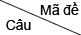 01201401601802031[0.3125] B [0.3125] D [0.3125] D [0.3125] A [0.3125] C 32[0.3125] C [0.3125] D [0.3125] B [0.3125] B [0.3125] D 33[0.3125] B [0.3125] C [0.3125] D [0.3125] D [0.3125] B 34[0.3125] C [0.3125] D [0.3125] C [0.3125] B [0.3125] C 35[0.3125] B [0.3125] A [0.3125] A [0.3125] A [0.3125] B 36[0.3125] D [0.3125] C [0.3125] D [0.3125] D [0.3125] B 37[0.3125] D [0.3125] D [0.3125] B [0.3125] B [0.3125] B 38[0.3125] B [0.3125] C [0.3125] B [0.3125] B [0.3125] A 39[0.3125] D [0.3125] A [0.3125] D [0.3125] A [0.3125] A 40[0.3125] D [0.3125] C [0.3125] A [0.3125] B [0.3125] D 41[0.3125] A [0.3125] B [0.3125] A [0.3125] B [0.3125] C 42[0.3125] B [0.3125] C [0.3125] A [0.3125] B [0.3125] B 43[0.3125] B [0.3125] A [0.3125] C [0.3125] C [0.3125] B 44[0.3125] C [0.3125] B [0.3125] C [0.3125] C [0.3125] C 45[0.3125] A [0.3125] C [0.3125] B [0.3125] C [0.3125] D 46[0.3125] D [0.3125] A [0.3125] B [0.3125] D [0.3125] A 47[0.3125] A [0.3125] C [0.3125] C [0.3125] A [0.3125] A 48[0.3125] B [0.3125] B [0.3125] D [0.3125] C [0.3125] D 49[0.3125] B [0.3125] B [0.3125] B [0.3125] A [0.3125] B 50[0.3125] D [0.3125] C [0.3125] B [0.3125] C [0.3125] D 51[0.3125] A [0.3125] A [0.3125] B [0.3125] D [0.3125] B 52[0.3125] C [0.3125] D [0.3125] A [0.3125] D [0.3125] D 53[0.3125] A [0.3125] D [0.3125] C [0.3125] D [0.3125] D 54[0.3125] D [0.3125] B [0.3125] A [0.3125] A [0.3125] C 55[0.3125] D [0.3125] B [0.3125] B [0.3125] C [0.3125] D 56[0.3125] D [0.3125] C [0.3125] A [0.3125] D [0.3125] D 57[0.3125] B [0.3125] C [0.3125] C [0.3125] D [0.3125] C 58[0.3125] A [0.3125] B [0.3125] A [0.3125] C [0.3125] D 59[0.3125] C [0.3125] C [0.3125] B [0.3125] C [0.3125] A 60[0.3125] D [0.3125] A [0.3125] B [0.3125] D [0.3125] B 61[0.3125] A [0.3125] A [0.3125] B [0.3125] D [0.3125] C 62[0.3125] A [0.3125] D [0.3125] D [0.3125] C [0.3125] A 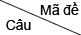 02202431[0.3125] B [0.3125] C 32[0.3125] B [0.3125] C 33[0.3125] D [0.3125] C 34[0.3125] A [0.3125] B 35[0.3125] B [0.3125] D 36[0.3125] B [0.3125] A 37[0.3125] A [0.3125] A 38[0.3125] A [0.3125] D 39[0.3125] A [0.3125] B 40[0.3125] A [0.3125] C 41[0.3125] B [0.3125] A 42[0.3125] B [0.3125] A 43[0.3125] A [0.3125] A 44[0.3125] A [0.3125] A 45[0.3125] B [0.3125] B 46[0.3125] B [0.3125] C 47[0.3125] A [0.3125] A 48[0.3125] D [0.3125] B 49[0.3125] A [0.3125] B 50[0.3125] C [0.3125] D 51[0.3125] C [0.3125] C 52[0.3125] C [0.3125] A 53[0.3125] C [0.3125] D 54[0.3125] C [0.3125] A 55[0.3125] A [0.3125] C 56[0.3125] D [0.3125] D 57[0.3125] B [0.3125] C 58[0.3125] B [0.3125] A 59[0.3125] C [0.3125] A 60[0.3125] C [0.3125] C 61[0.3125] A [0.3125] C 62[0.3125] B [0.3125] C 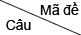 00100300500700931[0.3125] A [0.3125] B [0.3125] D [0.3125] A [0.3125] A 32[0.3125] B [0.3125] D [0.3125] B [0.3125] B [0.3125] B 33[0.3125] D [0.3125] C [0.3125] A [0.3125] C [0.3125] B 34[0.3125] B [0.3125] D [0.3125] A [0.3125] B [0.3125] B 35[0.3125] B [0.3125] C [0.3125] C [0.3125] B [0.3125] D 36[0.3125] A [0.3125] A [0.3125] A [0.3125] D [0.3125] A 37[0.3125] C [0.3125] A [0.3125] C [0.3125] B [0.3125] B 38[0.3125] C [0.3125] D [0.3125] B [0.3125] A [0.3125] B 39[0.3125] C [0.3125] C [0.3125] A [0.3125] C [0.3125] C 40[0.3125] A [0.3125] C [0.3125] B [0.3125] D [0.3125] D 41[0.3125] C [0.3125] A [0.3125] A [0.3125] D [0.3125] B 42[0.3125] B [0.3125] A [0.3125] A [0.3125] D [0.3125] C 43[0.3125] A [0.3125] B [0.3125] A [0.3125] D [0.3125] D 44[0.3125] D [0.3125] C [0.3125] C [0.3125] A [0.3125] A 45[0.3125] C [0.3125] A [0.3125] D [0.3125] C [0.3125] C 46[0.3125] A [0.3125] C [0.3125] C [0.3125] B [0.3125] B 47[0.3125] A [0.3125] A [0.3125] D [0.3125] B [0.3125] A 48[0.3125] C [0.3125] D [0.3125] D [0.3125] B [0.3125] D 49[0.3125] B [0.3125] D [0.3125] A [0.3125] A [0.3125] C 50[0.3125] A [0.3125] B [0.3125] A [0.3125] A [0.3125] A 51[0.3125] B [0.3125] C [0.3125] A [0.3125] B [0.3125] A 52[0.3125] D [0.3125] B [0.3125] A [0.3125] A [0.3125] D 53[0.3125] C [0.3125] A [0.3125] B [0.3125] D [0.3125] D 54[0.3125] A [0.3125] C [0.3125] C [0.3125] B [0.3125] A 55[0.3125] C [0.3125] D [0.3125] A [0.3125] B [0.3125] D 56[0.3125] C [0.3125] B [0.3125] A [0.3125] A [0.3125] C 57[0.3125] B [0.3125] D [0.3125] A [0.3125] D [0.3125] C 58[0.3125] A [0.3125] A [0.3125] B [0.3125] B [0.3125] B 59[0.3125] D [0.3125] A [0.3125] C [0.3125] B [0.3125] B 60[0.3125] A [0.3125] C [0.3125] C [0.3125] B [0.3125] A 61[0.3125] D [0.3125] A [0.3125] C [0.3125] B [0.3125] D 62[0.3125] B [0.3125] A [0.3125] C [0.3125] C [0.3125] A 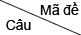 01101301501701931[0.3125] D [0.3125] B [0.3125] D [0.3125] B [0.3125] A 32[0.3125] D [0.3125] A [0.3125] D [0.3125] D [0.3125] C 33[0.3125] B [0.3125] A [0.3125] B [0.3125] D [0.3125] A 34[0.3125] D [0.3125] B [0.3125] B [0.3125] A [0.3125] C 35[0.3125] D [0.3125] B [0.3125] C [0.3125] B [0.3125] B 36[0.3125] C [0.3125] C [0.3125] A [0.3125] B [0.3125] D 37[0.3125] B [0.3125] C [0.3125] A [0.3125] D [0.3125] C 38[0.3125] B [0.3125] A [0.3125] C [0.3125] B [0.3125] C 39[0.3125] B [0.3125] D [0.3125] C [0.3125] B [0.3125] C 40[0.3125] D [0.3125] D [0.3125] A [0.3125] A [0.3125] D 41[0.3125] B [0.3125] D [0.3125] D [0.3125] A [0.3125] D 42[0.3125] B [0.3125] C [0.3125] B [0.3125] C [0.3125] D 43[0.3125] A [0.3125] A [0.3125] C [0.3125] B [0.3125] D 44[0.3125] D [0.3125] A [0.3125] C [0.3125] D [0.3125] B 45[0.3125] B [0.3125] B [0.3125] C [0.3125] D [0.3125] B 46[0.3125] B [0.3125] B [0.3125] D [0.3125] A [0.3125] A 47[0.3125] C [0.3125] D [0.3125] C [0.3125] A [0.3125] C 48[0.3125] A [0.3125] B [0.3125] B [0.3125] C [0.3125] B 49[0.3125] C [0.3125] C [0.3125] A [0.3125] D [0.3125] B 50[0.3125] A [0.3125] C [0.3125] D [0.3125] A [0.3125] D 51[0.3125] B [0.3125] A [0.3125] D [0.3125] D [0.3125] A 52[0.3125] C [0.3125] D [0.3125] C [0.3125] C [0.3125] B 53[0.3125] B [0.3125] A [0.3125] D [0.3125] C [0.3125] C 54[0.3125] A [0.3125] C [0.3125] B [0.3125] A [0.3125] D 55[0.3125] A [0.3125] C [0.3125] B [0.3125] C [0.3125] A 56[0.3125] C [0.3125] A [0.3125] A [0.3125] A [0.3125] B 57[0.3125] D [0.3125] B [0.3125] C [0.3125] C [0.3125] A 58[0.3125] A [0.3125] B [0.3125] B [0.3125] C [0.3125] A 59[0.3125] D [0.3125] A [0.3125] B [0.3125] A [0.3125] B 60[0.3125] C [0.3125] D [0.3125] B [0.3125] A [0.3125] A 61[0.3125] B [0.3125] D [0.3125] B [0.3125] C [0.3125] B 62[0.3125] D [0.3125] C [0.3125] A [0.3125] C [0.3125] C 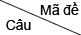 02102331[0.3125] D [0.3125] B 32[0.3125] C [0.3125] C 33[0.3125] C [0.3125] D 34[0.3125] C [0.3125] A 35[0.3125] A [0.3125] B 36[0.3125] C [0.3125] C 37[0.3125] C [0.3125] A 38[0.3125] D [0.3125] A 39[0.3125] D [0.3125] A 40[0.3125] C [0.3125] C 41[0.3125] D [0.3125] B 42[0.3125] B [0.3125] C 43[0.3125] D [0.3125] D 44[0.3125] D [0.3125] B 45[0.3125] A [0.3125] B 46[0.3125] B [0.3125] C 47[0.3125] B [0.3125] A 48[0.3125] A [0.3125] B 49[0.3125] B [0.3125] C 50[0.3125] B [0.3125] C 51[0.3125] B [0.3125] A 52[0.3125] B [0.3125] C 53[0.3125] A [0.3125] D 54[0.3125] A [0.3125] B 55[0.3125] C [0.3125] B 56[0.3125] D [0.3125] A 57[0.3125] D [0.3125] B 58[0.3125] B [0.3125] B 59[0.3125] D [0.3125] B 60[0.3125] B [0.3125] B 61[0.3125] C [0.3125] A 62[0.3125] B [0.3125] B 